                   

Zaterdag 22 juni
  Grote gewaarborgde prijsvlucht uit  
   MONTAUBAN voor Oude
                                         
    Gewaarborgd: Oude 1 vrije 1000, poele 100, speciaal 50  
1 vrije  500                    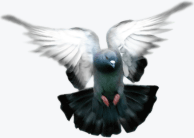                            
       4e vlucht voor het GRATIS kampioenschap 0ude  “Leie Fond Trofee” met 1 & 2 – prijzenpot 900 €   
     
                                            Inkorven in de 3 lokalen op woensdag van 19u tot 21u15Oude duiven:Vrije Inleg	0.50€/duif	prijzen van 1.50€Inleg 2		2.50€/duif	waarborg 5 x 7.50€ verder 7.50€Superbon	25€/duif	waarborg 2 x 100€ verder 75€Joker		1€/duif	alles aan de eerste ervoor spelendeGrote prijs	5€/duif	waarborg 3 x 25€ verder 25€Prestige	1€/duif	waarborg 2 x 10€ verder 10€Grote Bon	5€/duif	waarborg 30 en 3 x 25€ verder 25€Kleine Bon	2€/duif	waarborg 7x10€ verder 10€AS2		1.50€/duif	waarborg 25 – 20 – 15 – 5 x 10€ verder 10€OS2		1.50€/duif	waarborg 25 – 20 – 15 – 5 x 10€ verder 10€AS3		2.50€/groep	waarborg 2 x 15€ verder 15€OS3		1€/duif	waarborg 2 x 15€ verder 15€ES		2€/duif	waarborg 3 x 10€ verder 10€Superheeft	10€/duif	waarborg 100 verder 100€Tandem (1-2) 	10€/duif	waarborg 100  verder 100€

Verder
Dubbelingskosten	0.25€/duif             Uitslag 		2.50€
             Constateur	             2.00€Omtrek: West-Vlaanderen + aanpalende en overaanpalende- INKORVING: woensdag van 19 uur tot 21 uur stip
- Lidkaart en vaccinatieformulier verplicht bij de inkorving.                   Kampioenschap “Leie Fond Trofee”             Prijzenpot van 900 € verdeeld in: 150 – 125 – 100 – 100 – 75 – 75 – 75 – 50 – 50 – 50 – 50 – 50 – 50Tellen mee voor het kampioenschap: alle vluchten van de fond en de grote fond ingekorfd in één van de 4 lokalen.De 10 beste resultaten met 1 en 2 behaald op de uitslag van het samenspel. Maximaal te behalen punten = 20. Bij gelijkheid telt het procent.